Режим дня в летний оздоровительный период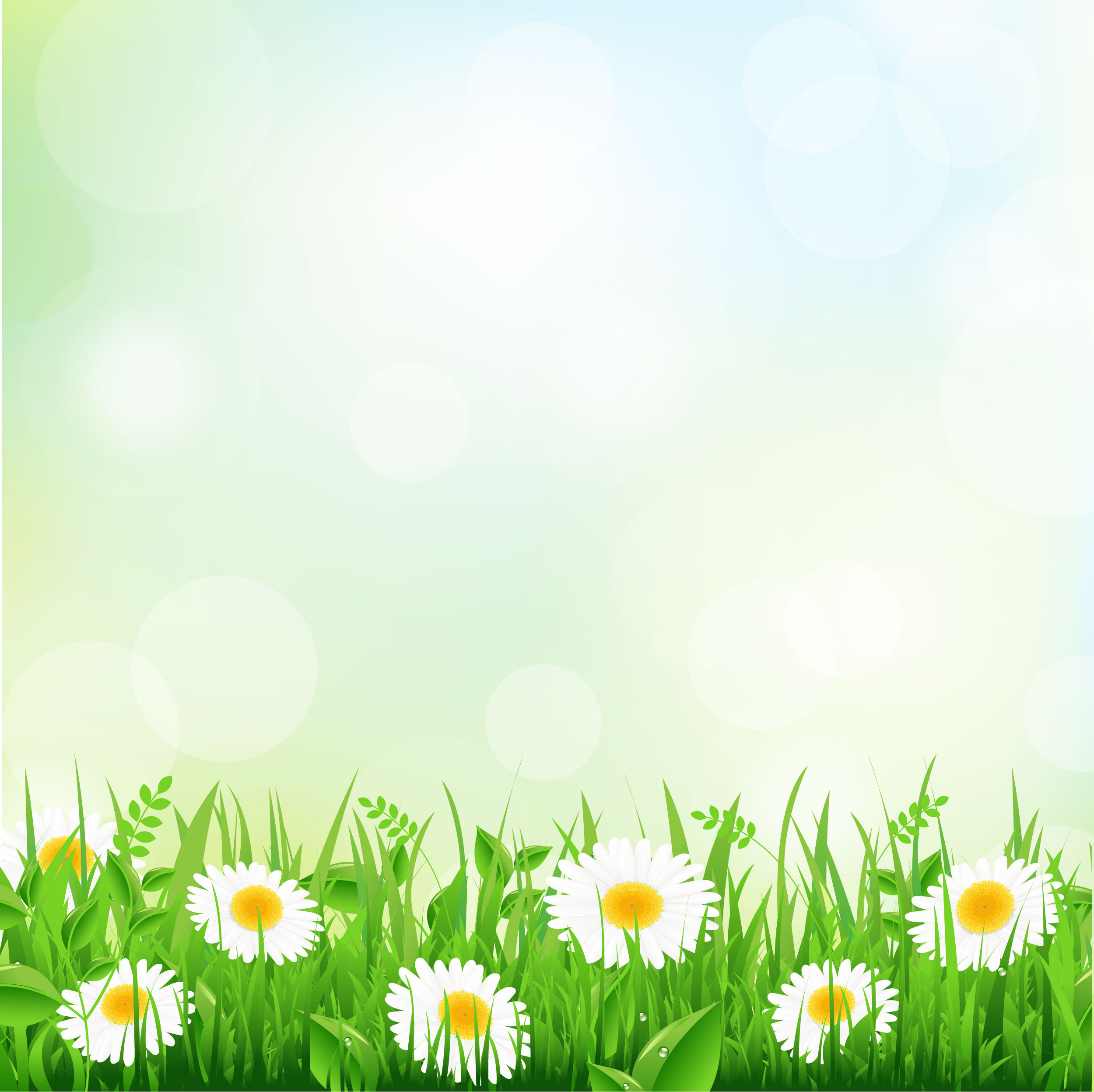 Примечание. Прием детей в первую группу раннего возраста начинается с 02.08.2021г. Адаптационный период длится примерно до 31.08.2021гРежимные моменты2я группа раннего возрастаМладшая  группаСредняя группаСтаршая группаПодготовительная группаПриём детей, игры, дежурство7.30 – 8.307.30 – 8.257.30 – 8.257.30 – 8.257.30 – 8.25Утренняя гимнастика-8.25 – 8.338.25 – 8.358.25 – 8.358.25 – 8.35Подготовка к завтраку, завтрак8.30 – 8.508.33 – 8.558.35 – 8.558.35 – 8.558.35 – 8.55Игровая деятельность, специально-организованная деятельность8.50 – 9.508.55 – 9.558.55 – 9.558.55 – 9.558.55 – 9.55Второй завтрак9.50 – 9.559.55 – 10.009.55 – 10.009.55 – 10.009.55 – 10.00Прогулка (игры, наблюдения, труд, специально организованная деятельность)9.55 – 11.2510.00 – 11.3010.00 – 12.2010.00 – 12.2010.00 – 12.20Возвращение с прогулки, гигиенические процедуры11.25 – 11.5511.30 – 12.0012.20 – 12.3012.20 – 12.3012.20 – 12.30Подготовка к обеду, обед11.55 – 12.3012.00 – 12.3012.30 – 12.5012.30 – 13.0012.30 – 13.00Подготовка ко сну, дневной сон12.30 – 15.0012.30 – 15.0012.50 – 15.0013.00 – 15.0013.00 – 15.00Постепенный подъём, оздоровительные и гигиенические процедуры15.00 – 15.2515.00 – 15.2515.00 – 15.2515.00 – 15.2515.00 – 15.25Полдник15.25 – 15.4515.25 – 15.4515.25 – 15.4515.25 – 15.4515.25 – 15.45Подготовка к прогулке, прогулка, уход домой15.45 – 18.0015.45 – 18.0015.45 – 18.0015.45 – 18.0015.45 – 18.00